Formularz rekrutacyjnyw ramachREGIONALNEGO PROGRAMU OPERACYJNEGO
 LUBUSKIE 2020Oś Priorytetowa 6REGIONALNY RYNEK PRACYDziałanie 6.3Wsparcie dla samozatrudnieniaPoddziałanie 6.3.1Wsparcie dla samozatrudnienia osób w szczególnie trudnej sytuacji na rynku pracyProjekt „Lubuska Fabryka Biznesu” współfinansowany ze środków Europejskiego Funduszu Społecznego, realizowany przez Fundację Inicjowania Rozwoju Społecznego, na podstawie Umowy nr RPLB.06.03.01-08-0001/18-00 zawartej z Zarządem Województwa Lubuskiego w ramach Regionalnego Programu Operacyjnego Lubuskie 2020.Data wpływu Formularza do biura projektu .................................. podpis .....................................Numer ewidencyjny ……………………………                                            (wypełnia Beneficjent)Realizator projektu: Fundacja Inicjowania Rozwoju SpołecznegoSiedziba główna: ul. Hoża 1, 60-591 Poznań, www.firs.org.pl, tel. 791 442 142Biuro projektu: ul. Bohaterów Westerplatte 11 (pok. 200); 65-034 Zielona Góra, https://www.firs.org.pl/lubuska-fabryka-biznesu, tel. 570 305 563, email: fabryka-biznesu@firs.org.pl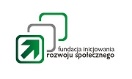 Dane personalne potencjalnego Uczestnika projektu.Wykształcenie:Aktualny status zawodowy potencjalnego Uczestnika projektu.Oświadczam, że (zaznaczyć „x”):  Oświadczenia o statusie.Krótki opis planowanej działalności gospodarczej:Oświadczenia.Oświadczam, że posiadam pełną zdolność do czynności prawnych oraz korzystam z pełni praw publicznych;………...……………….………………………….data i czytelny podpisOświadczam, że wyrażam zgodę na przetwarzanie moich danych osobowych zawartych w niniejszym formularzu rekrutacyjnym zgodnie z art. 23 ustawy z dnia 29 sierpnia 1997 r. o ochronie danych osobowych (Dz. U. z 2014 r. poz. 1182 ze zm.) przez Beneficjenta do celów związanych z przeprowadzeniem rekrutacji, realizacji, monitoringu i  ewaluacji projektu, a także w zakresie niezbędnym do wywiązania się Beneficjenta z obowiązków wobec Instytucji Zarządzającej RPO Lubuskie 2020 wynikających z umowy nr RPLB.06.03.01-08-0001/18-00.Moja zgoda obejmuje również przetwarzanie danych w przyszłości pod warunkiem, że nie zostanie zmieniony cel przetwarzania.;………...……………….………………………data i czytelny podpisOświadczam, że świadomy/-a odpowiedzialności karnej za fałszywe zeznania wynikające z art. 233 (podanie nieprawdy lub zatajenie nieprawdy) ustawy z dnia 6 czerwca 1997 r. Kodeks karny (Dz. U. z 1997 r., Nr 88, poz. 553 ze zm.) zawarte w niniejszym formularzu informacje są zgodne z prawdą oraz stanem faktycznym. Ponadto nie byłem/-am karany/-a za przestępstwa popełnione umyślnie ścigane z oskarżenia publicznego i przestępstwa skarbowe popełnione umyślnie oraz nie toczy się przeciwko mnie postępowanie karne;………...……………….……………………….data i czytelny podpisOświadczam,    że    nie    posiadałem/-am    zarejestrowanej    działalności    gospodarczej w Krajowym Rejestrze Sądowym, Centralnej Ewidencji i Informacji o Działalności Gospodarczej lub prowadziłem/-am działalność na podstawie odrębnych przepisów (w tym m.in. działalność adwokacką, komorniczą lub oświatową) w okresie 12 miesięcy poprzedzających dzień przystąpienia do projektu oraz że nigdy nie otrzymałem./am bezzwrotnych środków na rozpoczęcie działalności gospodarczej pochodzących z Unii Europejskiej z Europejskiego Funduszu Społecznego;….………...……………….……………………data i czytelny podpisOświadczam, że nie korzystam równolegle z innych środków publicznych, w tym zwłaszcza ze środków Funduszu Pracy, PFRON oraz środków przyznawanych w ramach PROW 2014-2020 i RPO Lubuskie 2020, przeznaczonych na pokrycie tych samych wydatków związanych z podjęciem oraz prowadzeniem działalności gospodarczej. Otrzymane dofinansowanie nie stanowi wkładu własnego w innych projektach;………...……………….….……………………data i czytelny podpisOświadczam, że nie prowadzę działalności rolniczej innej niż wskazana w art. 2 ustawyz  dnia  20  kwietnia  2004  r.  o  promocji  zatrudnienia  i  instytucjach  rynku  pracy (Dz. U. z 2015 r., poz. 149 ze zm.);….………...……………….……………………data i czytelny podpisOświadczam, że w przypadku rozpoczęcia przeze mnie działalności gospodarczej będzie ona zarejestrowana na terenie województwa lubuskiego;….………...……………….……………………data i czytelny podpisOświadczam, że nie pozostaję w stosunku pracy lub innym (w tym w ramach umów cywilnoprawnych)  z Beneficjentem (Projektodawcą) oraz nie łączy  mnie  i  nie  łączył z Beneficjentem i/lub jego pracownikiem uczestniczącym w procesie rekrutacji i oceny biznesplanów:  związek  małżeński,   stosunek  pokrewieństwa  i   powinowactwa   i/lub związek z tytułu przysposobienia, opieki lub kurateli;………...……………….……………………data i czytelny podpisOświadczam, że nie pozostaję w stosunku pracy lub innym (w tym w ramach umowy cywilnoprawne) wykonawcą w ramach projektu oraz w stosunku pracy z Samorządem Województwa Lubuskiego;………...…………………..……………………data i czytelny podpisOświadczam, że nie zostałem/-am ukarany/-a karą zakazu dostępu do środków, o których mowa w art. 5 ust. 3 pkt 1 i 4 ustawy z dnia 27 sierpnia 2009 r. o finansach publicznych (dalej  „ufp”) (Dz. U. z 2013 r., poz. 885 ze zm.). Jednocześnie zobowiązuję się do niezwłocznego powiadomienia Beneficjenta o zakazach dostępu do środków o których mowa w art. 5 ust. 3 pkt 1 i 4 ufp orzeczonych w stosunku do mnie w okresie realizacji projektu;….………...……………….……………………data i czytelny podpisOświadczam,    że    zapoznałem/-am    się    z    Regulaminem    rekrutacji    Uczestników i akceptuję jego warunki;….………...……………….……………………data i czytelny podpisOświadczam, że zgodnie z wymogami zawartymi w Regulaminie rekrutacji i uczestnictwa w   projekcie   i   Formularzu   rekrutacyjnym   jestem   uprawniony/-a   do   uczestnictwa w projekcie;….………...……………….……………………data i czytelny podpisOświadczam, że po rozpoczęciu działalności gospodarczej zamierzam/nie zamierzam zarejestrować się jako płatnik podatku VAT;….………...……………….……………………data i czytelny podpisOświadczam, że zostałem/-am poinformowany/-a, że projekt współfinansowany jest ze środków Unii Europejskiej w ramach Europejskiego Funduszu Społecznego;….………...……………….……………………data i czytelny podpisOświadczam, że (proszę zaznaczyć właściwe):w  ciągu  bieżącego  roku  budżetowego  oraz  dwóch  poprzedzających  go  lat budżetowych, nie otrzymałem/-am pomocy de minimis lubw  ciągu  bieżącego  roku  budżetowego  oraz  dwóch  poprzedzających  go  lat budżetowych,      otrzymałem/-am      pomoc      de      minimis      w      wysokości ………………………………….………...……………….……………………data i czytelny podpisOcena kwalifikowalności uczestnictwa w Projekcie (wypełnia Beneficjent)Kandydat spełnia/nie spełnia wstępne kryteria uczestnictwa w Projekcie (wypełnia Beneficjent)………………………………………………………………………………………………………….Data oraz czytelny podpis osoby weryfikującej formularz rekrutacyjnyOŚWIADCZENIE UCZESTNIKA PROJEKTU(obowiązek informacyjny realizowany w związku z art. 13 i art. 14  Rozporządzenia Parlamentu Europejskiego i Rady (UE) 2016/679)W związku z przystąpieniem do Projektu pn. Lubuska Fabryka Biznesu oświadczam, że przyjmuję do wiadomości, iż:Administratorem moich danych osobowych jest w odniesieniu do zbioru Wnioskodawcy WRPO 2007-2013 i 2014-2020 – Marszałek Województwa Wielkopolskiego mający siedzibę przy al. Niepodległości 34, 61-714 Poznań. Natomiast w odniesieniu do zbioru Centralny system teleinformatyczny wspierający realizację programów operacyjnych - minister właściwy do spraw rozwoju regionalnego, mający siedzibę przy ul. Wspólnej 2/4, 00-926 Warszawa.W sprawach związanych z przetwarzaniem danych osobowych mogę skontaktować się z Inspektorem ochrony danych osobowych- w ramach zbioru Wnioskodawcy WRPO 2007-2013 – 2014-2020: Departament Organizacyjny i Kadr, Urząd Marszałkowski Województwa Lubuskiego w Zielonej Górze, ul. Podgórna 7, 65-057 Zielona Góra, e-mail:inspektor.ochrony@umww.pl,- w ramach zbioru Centralny system teleinformatyczny: Ministerstwo Inwestycji i Rozwoju, ul. Wspólna 2/4,00-926 Warszawa, e-mail: iodo@lubuskie.pl.Moje dane osobowe będą przechowywane do czasu rozliczenia Wielkopolskiego Regionalnego Programu Operacyjnego na lata 2014-2020 oraz zakończenia archiwizowania dokumentacji.Przetwarzanie moich danych osobowych jest zgodne z prawem i spełnia warunki, o których mowa art. 6 ust. 1 lit. c oraz art. 9 ust. 2 lit. g Rozporządzenia Parlamentu Europejskiego i Rady (UE) 2016/679 z dnia 27 kwietnia 2016 roku w sprawie ochrony osób fizycznych w związku z przetwarzaniem danych osobowych i w sprawie swobodnego przepływu takich danych oraz uchylenia dyrektywy 95/46/WE – dane osobowe są niezbędne dla realizacji Wielkopolskiego Regionalnego Programu Operacyjnego na lata 2014-2020 na podstawie: w odniesieniu do zbioru Wnioskodawcy WRPO 2007-2013 i 2014-2020: a) rozporządzenia Parlamentu Europejskiego i Rady (UE) nr 1303/2013 z dnia 17 grudnia 2013 r. ustanawiającego wspólne przepisy dotyczące Europejskiego Funduszu Rozwoju Regionalnego, Europejskiego Funduszu Społecznego, Funduszu Spójności, Europejskiego Funduszu Rolnego na rzecz Rozwoju Obszarów Wiejskich oraz Europejskiego Funduszu Morskiego i Rybackiego oraz ustanawiającego przepisy ogólne dotyczące Europejskiego Funduszu Rozwoju Regionalnego, Europejskiego Funduszu Społecznego, Funduszu Spójności i Europejskiego Funduszu Morskiego i Rybackiego oraz uchylającego rozporządzenie Rady (WE) nr 1083/2006 (Dz. Urz. UE L 347 z 20.12.2013, str. 320, z późn. zm.);b) rozporządzenia Parlamentu Europejskiego i Rady (UE) nr 1304/2013 z dnia 17 grudnia 2013 r. w sprawie Europejskiego Funduszu Społecznego i uchylającego rozporządzenie Rady (WE) nr 1081/2006 (Dz. Urz. UE L 347 z 20.12.2013, str. 470, z późn. zm.);c) ustawy z dnia 11 lipca 2014 r. o zasadach realizacji programów w zakresie polityki spójności finansowanych w perspektywie finansowej 2014–2020 (Dz. U. z 2017 r. poz. 1460, z późn. zm.);w odniesieniu do zbioru Centralny system teleinformatyczny wspierający realizację programów operacyjnych: a) rozporządzenia Parlamentu Europejskiego i Rady (UE) nr 1303/2013 z dnia 17 grudnia 2013 r. ustanawiającego wspólne przepisy dotyczące Europejskiego Funduszu Rozwoju Regionalnego, Europejskiego Funduszu Społecznego, Funduszu Spójności, Europejskiego Funduszu Rolnego na rzecz Rozwoju Obszarów Wiejskich oraz Europejskiego Funduszu Morskiego i Rybackiego oraz ustanawiającego przepisy ogólne dotyczące Europejskiego Funduszu Rozwoju Regionalnego, Europejskiego Funduszu Społecznego, Funduszu Spójności i Europejskiego Funduszu Morskiego i Rybackiego oraz uchylającego rozporządzenie Rady (WE) nr 1083/2006 (Dz. Urz. UE L 347 z 20.12.2013, str. 320, z późn. zm.);b) rozporządzenia Parlamentu Europejskiego i Rady (UE) nr 1304/2013 z dnia 17 grudnia 2013 r. w sprawie Europejskiego Funduszu Społecznego i uchylającego rozporządzenie Rady (WE) nr 1081/2006 (Dz. Urz. UE L 347 z 20.12.2013, str. 470, z późn. zm.);c) ustawy z dnia 11 lipca 2014 r. o zasadach realizacji programów w zakresie polityki spójności finansowanych w perspektywie finansowej 2014–2020 (Dz. U. z 2017 r. poz. 1460, z późn. zm.);d) rozporządzenia wykonawczego Komisji (UE) nr 1011/2014 z dnia 22 września 2014 r. ustanawiającego szczegółowe przepisy wykonawcze do rozporządzenia Parlamentu Europejskiego i Rady (UE) nr 1303/2013 w odniesieniu do wzorów służących do przekazywania Komisji określonych informacji oraz szczegółowe przepisy dotyczące wymiany informacji między Beneficjentami a instytucjami zarządzającymi, certyfikującymi, audytowymi i pośredniczącymi (Dz. Urz. UE L 286 z 30.09.2014, str.1).Moje dane osobowe będą przetwarzane wyłącznie w celu realizacji Projektu (nr Projektu) RPLB.06.03.01-08-0001/18, w szczególności potwierdzenia kwalifikowalności wydatków, udzielenia wsparcia, monitoringu, ewaluacji, kontroli, audytu i sprawozdawczości, działań informacyjno-promocyjnych oraz w celu archiwizacji w ramach Wielkopolskiego Regionalnego Programu Operacyjnego na lata 2014-2020 (WRPO 2014+).Moje dane osobowe zostały powierzone do przetwarzania Instytucji Zarządzającej - Urząd Marszałkowski Województwa Lubuskiego w Zielonej Górze, ul. Podgórna 7, 65-057 Zielona Góra (nazwa i adres właściwej Instytucji Zarządzającej), Beneficjentowi realizującemu Projekt – Fundacja Inicjowania Rozwoju Społecznego, ul. Hoża 1, 60-591 Poznań (nazwa i adres Beneficjenta). Moje dane osobowe mogą zostać przekazane podmiotom realizującym badania ewaluacyjne na zlecenie Instytucji Zarządzającej lub Beneficjenta. Moje dane osobowe mogą zostać również powierzone specjalistycznym firmom, realizującym na zlecenie Instytucji Zarządzającej oraz Beneficjenta kontrole 
i audyt w ramach WRPO 2014+.Podanie danych jest warunkiem koniecznym do otrzymania wsparcia, a odmowa ich podania jest równoznaczna z brakiem możliwości udzielenia wsparcia w ramach Projektu.W terminie 4 tygodni po zakończeniu udziału w Projekcie przekażę Beneficjentowi dane dotyczące mojego statusu na rynku pracy oraz informacje na temat udziału w kształceniu lub szkoleniu oraz uzyskania kwalifikacji lub nabycia kompetencji.Mam prawo dostępu do treści swoich danych i ich sprostowania oraz ograniczenia przetwarzania.Moje dane osobowe nie będą przekazywane do państwa trzeciego lub organizacji międzynarodowej.Moje dane osobowe nie będą poddawane zautomatyzowanemu podejmowaniu decyzji.Mam prawo do wniesienia skargi do organu nadzorczego, którym jest Prezes Urzędu Ochrony Danych Osobowych.Oświadczam, iż podane przeze mnie dane osobowe są prawdziwe i aktualne.Imię (imiona)NazwiskoPESELNIPWiekTelefon stacjonarnyTelefon komórkowyTelefon komórkowyTelefon komórkowyTelefon komórkowyTelefon komórkowyWojewództwoPowiatPowiatPowiatPowiatPowiatMiędzyrzecki □Międzyrzecki □Międzyrzecki □Międzyrzecki □Międzyrzecki □Międzyrzecki □Międzyrzecki □Strzelecko-Drezdenecki □Strzelecko-Drezdenecki □Strzelecko-Drezdenecki □Strzelecko-Drezdenecki □Strzelecko-Drezdenecki □WojewództwoPowiatPowiatPowiatPowiatPowiatKrośnieński □Krośnieński □Krośnieński □Krośnieński □Krośnieński □Krośnieński □Krośnieński □Sulęciński □Sulęciński □Sulęciński □Sulęciński □Sulęciński □WojewództwoPowiatPowiatPowiatPowiatPowiatŻagański □Żagański □Żagański □Żagański □Żagański □Żagański □Żagański □Nowosolski □Nowosolski □Nowosolski □Nowosolski □Nowosolski □WojewództwoPowiatPowiatPowiatPowiatPowiatWschowski □Wschowski □Wschowski □Wschowski □Wschowski □Wschowski □Wschowski □Zielonogórski ziemski □Zielonogórski ziemski □Zielonogórski ziemski □Zielonogórski ziemski □Zielonogórski ziemski □GminaTeren wiejskiTeren wiejskiTeren wiejskiTeren wiejskiTeren wiejskiTAK       □TAK       □TAK       □TAK       □TAK       □TAK       □NIE          □NIE          □NIE          □NIE          □NIE          □NIE          □MiejscowośćKod pocztowyKod pocztowyKod pocztowyKod pocztowyKod pocztowyUlica (osiedle)Nr budynku/lokaluNr budynku/lokaluNr budynku/lokaluNr budynku/lokaluNr budynku/lokaluAdres poczty elektronicznej (e-mail)Niższe niż podstawowe – ISCED OPodstawowe – ISCED 1Gimnazjalne - ISCED 2Ponadgimnazjalne – ISCED 3Policealne – ISCED 4Wyższe – ISCED 5-81.Jestem osobą bezrobotną powyżej 30 roku życia,        □  tak        □  nie2.Jestem osobą bezrobotną niezarejestrowaną w Powiatowym Urzędzie   Pracy powyżej 30 roku życia,        □  tak        □  nie3.Jestem osobą bierną zawodowo powyżej 30 roku życia,□  tak□  niePonadto należę do jednej z poniższych grup:Ponadto należę do jednej z poniższych grup:osoby długotrwale bezrobotne,□  tak □  nieosoby w wieku 50 lat i więcej,□  tak□  niekobiety,□  tak □  nieosoby z niepełnosprawnościami□  tak□  nieosoby o niskich kwalifikacjach□  tak□  nieStatus Uczestniczka projektu w chwili przystąpienia do projektuTAKNIEOdmowa podania informacji1. Jestem osobą należąca do mniejszości narodowej lub etnicznej, migrantem, osobą obcego pochodzenia2. Jestem osobą bezdomną lub dotkniętą wykluczeniem z dostępu do mieszkań3. Jestem osobą w innej niekorzystnej sytuacji społecznej (innej niż wymienione powyżej)Lp.OpisOpisOpis1.a) Proszę określić sektor, branżę planowanej działalności (należy wskazać, czy planowana działalność gospodarcza prowadzona będzie w branżach zidentyfikowanych jako branże o największym potencjale rozwojowym i/lub branżach strategicznych dla danego regionu (w ramach smart specialisation);1.PKD planowanej działalności1.Branża (należy zaznaczyć właściwe lub uzupełnić)ODNAWIALNE ŹRÓDŁA ENERGII            SMART SPECIALISATION                         INNA ……………………….INNA ……………………….1.b) na czym polegać będą wykonywane przez Pana/ią obowiązki?1.c) kim będą Pana/i klienci?1.d) w jaki sposób będzie Pani pozyskiwać klientów?1.e) jaki będzie obszar Pani działalności (osiedle/ miejscowość/powiat/szerszy obszar)?2.Kim jest Pana/i  konkurencja w odniesieniu do obszaru prowadzonej działalności?2.Jakie produkty/usługi oferuje Pana/i konkurencja?2.Czym zamierza się Pan/i wyróżnić na tle oferty konkurencji?3.Jakie są silne strony Pana/i działalności gospodarczej – proszę wymienić 3.3.Jakie są słabe strony Pana/i działalności gospodarczej – proszę wymienić 3.3.Co może wpłynąć na szanse powodzenia Pana/i działalności gospodarczej?3.Jakie przewiduje Pana/i zagrożenia dla prowadzonej działalności gospodarczej?4.Jaki jest przewidywany koszt uruchomienia Pana/i działalności gospodarczej. Proszę podać kwotę.4.Jaką kwotę chciałaby Pana/i otrzymać w ramach projektu „Lubuska Fabryka Biznesu”?4.Na jakie zakupy zamierza Pan/i przeznaczyć kwotę otrzymaną w ramach projektu „Lubuska Fabryka Biznesu”? (otrzymanych środków nie można przeznaczyć na reklamę i promocję)Należy wskazać nazwę sprzętu, marka, model.Rodzaj/nazwa zakupuRodzaj/nazwa zakupuCena brutto/netto(zaznaczyć właściwe)4.Na jakie zakupy zamierza Pan/i przeznaczyć kwotę otrzymaną w ramach projektu „Lubuska Fabryka Biznesu”? (otrzymanych środków nie można przeznaczyć na reklamę i promocję)Należy wskazać nazwę sprzętu, marka, model.4.Na jakie zakupy zamierza Pan/i przeznaczyć kwotę otrzymaną w ramach projektu „Lubuska Fabryka Biznesu”? (otrzymanych środków nie można przeznaczyć na reklamę i promocję)Należy wskazać nazwę sprzętu, marka, model.4.Na jakie zakupy zamierza Pan/i przeznaczyć kwotę otrzymaną w ramach projektu „Lubuska Fabryka Biznesu”? (otrzymanych środków nie można przeznaczyć na reklamę i promocję)Należy wskazać nazwę sprzętu, marka, model.4.Na jakie zakupy zamierza Pan/i przeznaczyć kwotę otrzymaną w ramach projektu „Lubuska Fabryka Biznesu”? (otrzymanych środków nie można przeznaczyć na reklamę i promocję)Należy wskazać nazwę sprzętu, marka, model.4.Na jakie zakupy zamierza Pan/i przeznaczyć kwotę otrzymaną w ramach projektu „Lubuska Fabryka Biznesu”? (otrzymanych środków nie można przeznaczyć na reklamę i promocję)Należy wskazać nazwę sprzętu, marka, model.4.Na jakie zakupy zamierza Pan/i przeznaczyć kwotę otrzymaną w ramach projektu „Lubuska Fabryka Biznesu”? (otrzymanych środków nie można przeznaczyć na reklamę i promocję)Należy wskazać nazwę sprzętu, marka, model.4.Na jakie zakupy zamierza Pan/i przeznaczyć kwotę otrzymaną w ramach projektu „Lubuska Fabryka Biznesu”? (otrzymanych środków nie można przeznaczyć na reklamę i promocję)Należy wskazać nazwę sprzętu, marka, model.4.Na jakie zakupy zamierza Pan/i przeznaczyć kwotę otrzymaną w ramach projektu „Lubuska Fabryka Biznesu”? (otrzymanych środków nie można przeznaczyć na reklamę i promocję)Należy wskazać nazwę sprzętu, marka, model.4.Na jakie zakupy zamierza Pan/i przeznaczyć kwotę otrzymaną w ramach projektu „Lubuska Fabryka Biznesu”? (otrzymanych środków nie można przeznaczyć na reklamę i promocję)Należy wskazać nazwę sprzętu, marka, model.4.Na jakie zakupy zamierza Pan/i przeznaczyć kwotę otrzymaną w ramach projektu „Lubuska Fabryka Biznesu”? (otrzymanych środków nie można przeznaczyć na reklamę i promocję)Należy wskazać nazwę sprzętu, marka, model.5.Jeżeli koszt uruchomienia działalności jest wyższy niż kwota, którą Pan/i chciałaby otrzymać w ramach projektu „Lubuska Fabryka Biznesu”, z czego zamierza Pan/i finansować pozostałą część wydatków?5.Jak zamierza Pan/i rozwijać swoją działalność gospodarczą?5.Gdzie zamierza Pan/i wykonywać swoją działalność?(własny lokal; wynajmowane pomieszczenie – jakie, gdzie; inne)5.Czy posiada Pan/i własne sprzęty/maszyny/środki transportu/licencje (inne – jakie?), które zamierza Pan/i wykorzystywać w prowadzonej działalności?6.Jakie kwalifikacje posiada Pan/i do prowadzenia planowanej działalności? (wykształcenie, doświadczenie, umiejętności, wiedza)Wykształcenie:Wykształcenie:Wykształcenie:6.Jakie kwalifikacje posiada Pan/i do prowadzenia planowanej działalności? (wykształcenie, doświadczenie, umiejętności, wiedza)6.Jakie kwalifikacje posiada Pan/i do prowadzenia planowanej działalności? (wykształcenie, doświadczenie, umiejętności, wiedza)Doświadczenie oraz kwalifikacjeDoświadczenie oraz kwalifikacjeDoświadczenie oraz kwalifikacje6.Jakie kwalifikacje posiada Pan/i do prowadzenia planowanej działalności? (wykształcenie, doświadczenie, umiejętności, wiedza)…..……………………………………………………………………………………MIEJSCOWOŚĆ I DATACZYTELNY PODPIS UCZESTNIKA PROJEKTU